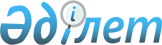 О приватизации имуществ районной коммунальной собственностиПостановление акимата Курмангазинского района Атырауской области от 29 мая 2015 года № 271. Зарегистрировано Департаментом юстиции Атырауской области 12 июня 2015 года № 3224      В соответствии с подпунктом 2) пункта 1 статьи 31 Закона Республики Казахстан от 23 января 2001 года "О местном государственном управлении и самоуправлении в Республике Казахстан", со статьей 18 Закона Республики Казахстан от 1 марта 2011 года "О государственном имуществе" и постановлением Правительства Республики Казахстан от 9 августа 2011 года № 920 "Об утверждении Правил продажи объектов приватизации", акимат района ПОСТАНОВЛЯЕТ:

      1.  Приватизировать имущества районной коммунальной собственности согласно приложению к настоящему постановлению.

      2.  Контроль за исполнением настоящего постановления возложить на заместителя акима района Бектемирова Ж.

      3.  Настоящее постановление вступает в силу со дня государственной регистрации в органах юстиции и вводится в действие по истечении десяти календарных дней после дня его первого официального опубликования.

 Перечень
имуществ районной коммунальной собственности подлежащих приватизации
					© 2012. РГП на ПХВ «Институт законодательства и правовой информации Республики Казахстан» Министерства юстиции Республики Казахстан
				
      Аким района

А. Баракатов
Приложение к постановлению акимата района от "29 " мая 2015 года № 271№

Наименование имущества

Год выпуска

Балансодержатель

1

Автомобиль Газ 3302-14 регистрационный номер Е 940 ВР

2006

Государственное учреждение "Отдел строительства Курмангазинского района"

2

Автомобиль Газ 3102-311 регистрационный номер Е 921 ВР

2003

 Государственное учреждение "Курмангазинский районный отдел образования Атырауской области"

3

Автомобиль Ваз 21213 регистрационный номер Е 951 ВР

2001

Государственное учреждение "Отдел ветеринарии Курмангазинского района Атырауской области"

4

Автомобиль Газ 3307 Ко-503в регистрационный номер Е 649 AY

2000

Государственное коммунальное предприятие "Тұрмыстық қызмет"

5

Автомобиль Мусоровоз Ко 440-7 регистрационный номер Е 950 АХ

2004

Государственное учреждение "Аппарат акима Ганюшкинского сельского округа Курмангазинского района Атырауской области"

6

Автомобиль Вакуум Ко-505а регистрационный номер Е 951 АХ

2004

Государственное учреждение "Аппарат акима Ганюшкинского сельского округа Курмангазинского района Атырауской области"

7

Автомобиль Комбинир Ко 829а регистрационный номер Е 949 АХ

2004

Государственное учреждение "Аппарат акима Ганюшкинского сельского округа Курмангазинского района Атырауской области"

